Развитие познавательного интереса у младших школьниковОглавлениеВведение	3Глава 1. Теоретические аспекты развития познавательного интереса у младших школьников	51.1 Развитие познавательного интереса у младших школьников как педагогическая проблема	51.2 Психологическая составляющая особенностей развития познавательного интереса у младших школьников	7Выводы по первой главе	9Глава 2. Исследование развитие познавательного интереса у младших школьников на примере МБОУ школа № 22 ГО Самара	102.1. Осуществление диагностики уровней познавательного интереса младших школьников	102.2 Разработка и внедрение уроков	17Выводы по второй главе	26Заключение	28Список использованной литературы	31Приложения	33Введение Познавательная деятельность формируется в процессе всей жизни человека. Ребенок не рождается с сформированным, развитым мышлением, готовым к познанию. Учебная деятельность требует от ученика вполне определенных познавательных навыков и средств. И учитель должен знать, располагает ли этими средствами ученик, сформированы ли у него в дошкольный период.Изучение принципов формирования познавательной деятельности школьника необходимо не столько для теоретического обоснования, сколько для практического применения.Нужно четко представлять конкретное содержание различных видов познавательной деятельности. Т.е. чему и в какой последовательности надо учить учащихся, вооружить их приемами рационального логического мышления и т.д.Особо должно рассматриваться воспитание навыков умения учиться, формированию общей познавательной деятельности. Принцип активности учащихся широко известен педагогике. Без побуждения деятельности ученика учитель не сможет достичь поставленных целей. Но умение учиться включает как общие, так и специфичные виды познавательной деятельности. Прежде чем стать средствами усвоения, эти виды познавательной деятельности сами должны быть усвоены учащимися.При формировании познавательной деятельности решается вопрос о том, как учить, какие методы использовать и в какой последовательности. Специально выделяются условия, реализация которых позволяет учителю гарантировать достижение поставленной цели. Особое внимание при этом уделяется функциональному контролю в учебном процессе.Объект исследования: процесс формирования познавательного интереса младших школьников.Предмет исследования: пути формирование познавательного интереса младших школьников.Цель исследования: определить пути формирования познавательного интереса у младших школьников и экспериментально проверить.Задачи исследования:Проанализировать психолого-педагогическую литературу по данной проблеме;Раскрыть сущность понятия «познавательный интерес»;Провести анализ развития познавательного интереса у младших школьников на примере МБОУ школа № 22 ГО Самара; Гипотеза исследования: в основу курсовой работы положено предположение о том, что эффективность формирования познавательного интереса младших школьников будет протекать успешно, если:учитывать индивидуальные особенности младших школьников;реализовать личностно-ориентированный подход.Методы исследования: для решения поставленных задач и проверки исходных предположений применялись:наблюдение (учащиеся 1-х классов);методики (Л.М. Фридмана, Лусканова Н.Г., Виноградовой Н.К.);анализ литературы по проблеме;анализ результатов деятельности. 1. Теоретические аспекты  познавательного интереса  младших школьников1.1  познавательного интереса  младших школьников  педагогическая проблема, как сложное  очень значимое  человека образование,  множество трактовок  своих психологических , он рассматривается :  избирательная направленность  человека (Н.. Добрынин, Т. );  проявление его  и эмоциональной  (С.Л. ); активатор разнообразных  (Д. Фрейер);  эмоционально-познавательное  человека к  (Н.Г. );  специфическое отношение  к объекту,  сознанием его  значения и  привлекательностью (А.. Ковалев) [4]. На    этапе  начальная    претерпевает  серьёзные , обновляется. Это  с новыми  обучения. Современный   в  обучении    школьников  связан    формированием  учебной ,  как  деятельности  .  Для  того,    сформировать учебную    как  субъективную,    пробудить,  развить  интерес в  учебной деятельности.  есть, речь  о том,  если не  интереса, то  деятельность не . Процесс этот  сложный и  и требует  подхода. Учитель    школы  научить    учиться,  сохранить    развить познавательную    учащихся,  обеспечить    средства, необходимые    усвоения  основ  .  Поэтому  ставлю    собой  цель   опыт  работы    учащимися  по    познавательного интереса  ходе учебной . Проблема  привития    к  учению  –    из  ключевых   проблем.  На    практическое  обеспечение  «  »  целый ряд  обучения.Интересы  –    эмоциональные  проявления   потребностей  человека.    их  способствует   пробелов  в  ,  лучшей  ориентировке,  ,  ознакомлению  с ,  которые  приобрели  .  Субъективно,  для    человека, интересы    в  положительном    тоне,  который   процесс  познания,    желании  глубже    с  объектом,  приобрёл значимость,  о нём  больше, понять . Роль интересов  процессах деятельности  велика, так  интересы  выражают    силу  значимых    деятельности, отвечающей    потребности,  и    заставляет  личность   искать  пути    способы  удовлетворения    у  неё  «    знания  и ».  Интерес  можно    как  положительное   отношение субъекта  его деятельности.  интерес проявляется  эмоциональном отношении  к объекту .А.  С.    писал:  «Интерес    бы  естественный   детского  поведения,    является  верным    инстинктивного стремления,    на  то,    деятельность  ребёнка    с  его   потребностями.  Вот    основное  правило   построения  всей    системы  на    учтённых  детских . Педагогический закон : прежде чем  хочешь призвать  к какой  –    деятельности,  заинтересуй    ею,  позаботься    том,  чтобы , что он  к этой , что у  напряжены все , необходимые для , и что  будет действовать ; преподавателю же  только руководить  направлять его ». В обучении  множество интересов. « вопрос в  ,- писал Л. . Выготский,- насколько    направлен  по    самого  изучаемого ,  а  не    с  посторонним    него  влиянием  ,  наказаний, страха,    угодить  и  .  п.  Таким  ,  правило  заключается    том, чтобы  только вызвать , но чтобы  был как  направлен. Наконец,    вывод  использования    предписывает  построить   школьную  систему    непосредственной  близости    жизни,  учить    тому, что  интересует, начинать  того, что  знакомо и  возбуждает их . Первой  общей    является  зависимость   обучаемых  от    и  качества    знаний,  сформированности   умственной деятельности [6]. 1.2  составляющая особенностей  познавательного интереса  младших школьников всех мотивов  деятельности самым  является познавательный , возникающий в  учения. Он  только активизирует  деятельность в  момент, но  направляете к  решению различных . Устойчивый познавательный  формируется разными . Одним из  является занимательность.  занимательности, игра,  необычное, неожиданное  у детей  своими последствиями  удивления, живой  к процессу , помогают им  любой учебный  [7].В процессе  диалога на  математики учащиеся  для себя  различные упражнения,  им приходится  множества, выполнять  действия, тренироваться  устном счете,  задачи.Многие  в учебниках  содержат познавательные , требующие не  выполнения простейших  действий, но  проявления элементарных  качеств.Постановка  вопросов познавательного  к задачам  только помогает  в решении,  и усиливает  содержание задач,  выработке умения  полученные знания  жизни, на .Таким образом,  создает условия  проявления детьми , побуждает учащихся  думать.Итак,  самом общем , познавательный интерес  перед нами  избирательная направленность , обращенная к  познания, к  предметной стороне  самому процессу  знаниями.Ценность  интереса для  личности состоит  том, что  деятельность в  предметной области  влиянием интереса  ней активизирует  процессы личности,  ей интеллектуальное , содействующее эмоциональному , что познавательный  выступает как  мотив активности , ее познавательной .Общими правилами  интереса, по  кандидата педагогических  Дейкиной А.., является следующее:1.  опора на  мыслительную деятельность . Главной почвой  развития познавательных  и возможностей , как и  развития, подлинно  интереса, являются  решения познавательных , ситуации активного , догадок, размышления,  мыслительного напряжения,  противоречивости суждений,  различных позиций,  которых необходимо  самому, принять , встать на  точку зрения.2.  условие, обеспечивающее  познавательных интересов  личности в , состоит в , чтобы вести  процесс на  уровне развития .3. Эмоциональная атмосфера  [2].Благополучная эмоциональная  обучения и  сопряжена с  главными источниками  школьника: с  и общением,  рождают многозначные  и создают  личного настроения . Оба эти  не изолированы  от друга,  все время  переплетаются в  процессе, и  с тем , поступающие от , различны и  влияние их  личность: одни  них непосредственно  на познавательную  и интерес  знаниям, другие - .4. Благоприятное общение  учебном процессе. и практика  достаточной очевидностью , что подлинное  учителя состоит  в том,  сделать учение  школьника желанным, , важнейшей духовной . Выводы по  главе В  главе нам  определить теоретические  развития познавательного  у младших , которые заключаются  том, как  преподаватель может  учебный материал,  дети проявили  его изучать.  определили главные  развития познавательного  у младших . Глава 2. Исследование  познавательного интереса  младших школьников  примере МБОУ  № 22 ГО Самара2.1.  диагностики уровней  интереса младших Опытно-экспериментальная  проводилась в  3 месяцев на  муниципального образовательного  МБОУ школа № 22  Самара среди  1 «А», и 1«» классов. Возраст  7-8 лет, в «» классе 24 человека - 14  и 10 мальчиков,  «Б» классе 20  - 10 девочек и 10 . В соответствии  целями и  эксперимента нами  разработана его , включающая три  (констатирующий, формирующий  заключительный), каждый  которых отражал  в программе  и предполагал  их содержания.  программы эксперимента  позитивные изменения  характеристик познавательного  школьников.Теоретический  научной литературы  выделить и  три уровня  устойчивого учебно- интереса младших  (низкий, средний, ).Низкий уровень  устойчивого учебно- интереса характеризуется  включением школьников  учебную деятельность  слабым проявлением  характеристик познавательного .Средний уровень  устойчивого учебно- интереса школьников  включением их  творческое направления  деятельности и  активным проявлением  характеристик познавательного .Высокий уровень  устойчивого учебно- интереса школьников  включением школьников  все направления  деятельности и  степенью проявления  характеристик познавательного .При исследовании  интересов школьников  использованы следующие :- анкетирование;- сочинения ;- интервьюирование школьников, , родителей;- наблюдение,  эксперимент.Анкетирование  мне получить «» материал, на  которого были  различные связи  познавательными интересами  и их  к учению, , учителю и  детей к  игр на  т.д. 
 анкеты требовали  одного или  ответов из , например, в  учебных предметов  подчеркнуть те,  вызывают интерес,  анкеты требовали  ответа они  направлены на  мотивировок самих  «Что именно  тебя в  предмете? Какие  за прошедшее  ты считаешь  интересными?».При  анкет и  анкетного опроса  вопросы сочетались  косвенными, что  проверить точность . Анкеты проводились  одними, и  же учениками  разные сроки,  определенные промежутки  - несколько месяцев, , год. Они  выявить интересы  по содержанию, , по устойчивости,  степени дифференцированности , осознанности и .д.Но  анкетирования явилось , что оно  помогло зафиксировать  формирования интересов,  лишь зафиксировало  наличия или  этих интересов.-сочинения учащихся , чем анкеты,  выявить личностное  учащихся к  предметам, видам  в свободное , к урокам  т.д. анализа сочинений  («Мои любимые  в школе», « что я  математику», «Самые  книги, которые  прочел в  году») установлен  только сам  наличия или  познавательных интересов , но и  некоторой степени  их осознанности,  увлеченности, характер  интересов. А  выяснила, какие  содержания и  обучения по  предметам поддерживают  учащихся.Интервью  учителями различных  позволили установить  общее и  особенное, что  познавательные интересы . 
Иногда интересы  и того  школьника по- характеризовались различными .Наблюдение как  педагогического исследования  интересов сопутствовал  процессу их , но его  считать определяющим  исследования, поэтому  закономерно переросло  эксперимент.Констатирующий С целью  уровня развития  особенностей проявления  интереса в  1"А" было  анкетирование по  Л.М.  (Приложение 1). В  классе 24 человека.  исследования занесены  таблицу 1 и 2.  1 - Мотивы посещения   2 - Предпочитаемые учебные  Таким , можно сделать , что познавательные  в исследуемом  развиты на  высоком для  обучения уровне  кто из  проявляет интерес  математике. Школьники , что нужно  высокие оценки,  еще не  что для  необходимо много  и приобретать  знания и .Так же  экспериментальная работа  изучение степени  отношения к  как к . С этой  мною была  «Анкета по  уровня школьной », автором, которой  Лусканова Н..Таблица 3 - Результаты   результатам данного  можно сделать  выводы:У 8  из 2 классов  сформировано отношение  себе как  школьнику, у  высокая учебная  познавательная активность 7 человек из 2  отношение к  как к  практически сформировано 19 учеников положительное  к школе,  школа привлекает  внеучебными сторонами. у 11 обучающихся  к себе  к школьнику  сформировано и  развита познавательная .Всего 1ученик имеет  отношение к , у него  развита познавательная .Одной из  передо мной  было выявление  учителей и  к дидактической . В результате  в школе №22  проведено анкетирование  и учащихся.  анкетировании приняло  14 учителей. В  опроса были  следующие данные: вопрос №1: “Какое  занимает игра  развитии личности ”. 57% опрошенных учителей  “самое главное”, 43% - “ самое главное”. №2: “Вы в  педагогической практике  времени отводите  игре в  процессе?” 57% учителей  “очень много”,  43% - не очень , но достаточно. мнению основной  опрошенных учителей (9 . – 70%), главной трудностью  проведении дидактической  является отсутствие  школе необходимых . И лишь 22%  не имеют  в проведении  игр. По  вопросу можно  следующую таблицу. 4 – Анализ места  в деятельности  : учителя положительно  к дидактической  и активно  её в  педагогической деятельности,  на объективные  в проведении,  не считают  пустой тратой .Но для , чтобы дидактическая  прочно влилась  учебный процесс,  обеспечить школу ( начальную), соответствующими  средствами обучения  пособиями для  такого рода .Также мною  проанкетированы учащиеся  начальных классов,  целью выявления  какой форме  больше всего  проводимые уроки.  опросе приняло  32 ученика из 3  по произвольному . В таблице  те ответы,  выбрали ученики. 5 – Анализ места  по мнению  школьниковИз всего  можно сделать : учащиеся начальной  положительно относятся  использованию игры  уроках. Если  учащиеся были , то более 50%  бы на  уроках игры.  практически основная  детей считает,  игра на  приносит большую  и с  в них .Таким образом,  в каждый  включать игровые , но не  качестве разрядки , а с  активизации знаний , развития психических .С помощью  аппарата, адаптированного  проблеме исследования,  констатирующем этапе  проводилось определение  уровня сформированности  интереса младших  и степени  отношения к  как к . Анализ полученных  показал, что  уровень школьников  и контрольной  по общему  оказался примерно , что подтверждено  данными –15%(э)  14%(к)-сформировано  к себе  к школьнику,  уровень познавательного  и активности. исследования позволяют  сделать необходимые  и выделить 3  развития познавательного  у детей1 «» класса:Первая  (высокий уровень ) -30%-7человека.Вторая группа ( уровень развития)-15%-3человек группа (низкий  развития)- 55%-13человек2.2 Разработка  внедрение уроков  реализации поставленных  нами разработана  программа по  познавательного интереса  двум направлениям:- - внеурочное.Цель  направления на  через:- подбор  материала;- правильную  формирования учебной , учитывая психологические  шестилеток;- формирование  уровня произвольности,  планировать и  собственные действия;-  активности и , самостоятельности в  работе;- умение  правильность выполнения  работы, создавать  для формирования  деятельности и  познавательного интереса. внеурочного направления:-  проведения познавательных ;- занимательных часов  предметам;- продолжать  познавательный интерес  учебной деятельности. рамках формирующего  предполагалось включение  в игровые  учебной деятельности,  также стимулирование  интереса и  информации. Решение  задач осуществлялось  помощью специально  комплекса игр,  были включены  урок математики.  были разработаны  использованы конспекты  в игровой , способствующие развитию  интереса младших , которые включали  себя следующие -игры: «цветик-», «путешествие с », «В гостях  сказок», “Числа, , встаньте в …”, “Логическая разминка”, “ лишний”, “Подумай  реши”, “Найди ”.Цель дидактических : активизировать внимание  на уроках , сделать процесс  более интересным,  с помощью  познавательный интерес  уроку математики.  в занимательной  более доступны  привлекательны для . Игре был  целый урок.  безоценочная система , поощрялись быстрота  правильность. Проведенные  представлены в .По завершении  этапа реализации  формирующего эксперимента  подведение итогов,  помощью методов  статистики обрабатывались  эксперимента, анализировалась  корректировалась система.: Проводимые виды  игр вызывали  у детей –  более активно  на уроках,  готовностью выполняли  учителя, стремились  к правильному . В процессе  у детей  привычка сосредоточиваться,  самостоятельно, развивалось  детей, стремление  знаниям. Увлекшись,  не замечали,  учатся, познают,  новое, ориентируются  необычных ситуациях,  фантазию. Дидактические  очень хорошо  с «серьезным» . Включение в  дидактических игр  игровых моментов  процесс обучения  и занимательным,  у детей  рабочее настроение,  преодоление трудностей  усвоении учебного . Проводя дидактические , особенный интерес  у детей  в занимательной .Одним из  формирования познавательного  является занимательность. эффективным средством  в процесс  на уроке  игровая деятельность.  процессе игры  незаметно для  выполняют различные . Нами был  и использован  структуре уроков  игр по  познавательного интереса  школьников.Дети  любят рифмованные , лучше запоминают “ в стихах” ( 3).Чистоговорки присутствуют  каждом уроке.  повышают интерес  чтению, развивают , познавательную активность,  рифмы и .Загадки дают  почву для  познавательных способностей . В работе  книгу Елкиной “1000 ”. Кроме загадок  стихах используем  – шутки.С  формирования активности  можно предложить  придумать предложения  продолжением.Следующий  материал – это , кроссворды, головоломки,  – позволяет ребенку  внимание, память,  саморегуляцию, контроль  своей деятельностью. обычных кроссвордов  кроссворды-тесты,  на вопрос  три ответа:  выбирает правильный  заполняет кроссворд. : “Игрушки” (по  А.Л. ).Дети очень  слушать сказки.  уроках, при  с новым  для создания  ситуации, развития , наблюдательности, включаем  урок учебные . Например, при  знаков <,>, используем  о жадном , который бегал  цифры к  и хотел  самую большую.  дети никогда  перепутают, что  клювик – знак , всегда направлен  большему числу. ( Петушка).Приемы,  мы пользуемся  повышения интереса  учебному материалу:1.  “Привлекательная цель”, помоги Петушку  из лабиринта  (а цель  - закрепление последовательности  первого десятка).2.  “Удивляй”Например,  какой длины  луч, чтобы  нем уместилось  большое число?  самое большое .3. Прием “Отсроченная ”В начале  учитель задает , а отгадка  открыта на , а может  и на . Например, перед  сказки Ш.  задать вопрос “ город славится “” животным?”4. Прием “ добавка”Дети  фантазировать жить  мире фантазии,  дать им  возможность и  уроке. 5. Прием “ ошибку”Главное  не только  реагировать на  (светофорчик, хлопок  т.д.),  и доказать  ошибка и  её исправить.  уроках письмо  ошибается Незнайка  Буратино, которые  пишут буквы.6.  “Свобода выбора” уроках обучения  – читать на  странице, но  отчитаться – рассказать, , а на  – любое задание  тетради на  основе. Прием  – ни одного  лица.7. Прием “ и театрализации” азбуке Н.. Батеньковой много  текстов, которые  разыграть по  – потешки, сказки, . Или разыгрываем  на учебную , как в  Н.Б.  диалоги Миши  Маши.8. Прием “-нетка” - универсальная , которая учит  и слышать  друга.Таких  много, но  будем их .Но далеко  все в  материале может  для учащихся . И тогда  ещё один  познавательного интереса –  процесс деятельности. нужно правильно  формирование учебной . В первом  мы берем  основу игровой  обучения и  процесс формирования  на игре. того, чтобы  стала методом,  соблюдение ряда :1. Учебная задача  совпадать с ;2. Наличие учебной  не должно “” игровую задачу.  сохранить игровую ;3. Одиночная игра  дает никакого  обучения, поэтому  быть построена  игр с  усложняющейся учебной .Для успешного  к школе  полноценного включения  учебный процесс,  страха перед , тревожности, необходимо  “комплекс произвольности” -  контролировать себя,  внимательным, способным  произвольные волевые  интеллектуальные усилия.  этого, мы  течение первой  применяли программу  для детей  Н.В. . На уроке  1 – 2 игры, они  на воздухе  в спортзале. проведении этих “-игр” дети  чувствовать себя  увереннее и  основных уроках,  них ушла  школы, стали  положительные эмоции,  стали организованнее,  принимали учебную . Данные игры  правилами – прекрасный  развития произвольности , формирования волевой  эмоциональной саморегуляции.  “к школьному”  должны вводится . Это мы  в форме  пожеланий. Самостоятельная  – одно из  средств для  интереса. Но  будет интересно,  он выполнит , поэтому вводим  обучение.Следующая  учебной деятельности –  планировать свои . Это умение  всего развивается  уроках труда,  различных видах . Важно учить  самоконтролю. Этому  различные схемы, .Нужно научить  не бояться , а умело  их. Хорошим  для развития  является комментирование. “Найди красивые…” интерес напрямую  от успешности  обучения. Он  реальной силой  преодоления отставания  учении. В  очередь надо  причины отставания.  могут быть , но в  это недостаточная  познавательных процессов.  учебные задания  включать в  всю систему  операций, начиная  самых простейших , связанных с , запоминанием, припоминанием,  и заканчивая  логического и  мышления.Мы  на уроках  разработанную систему  задач и  их на  развитие и  устойчивого интереса  положительной мотивации . Для этого  использовали пособие  редакцией Виноградовой .К. “Развиваем  детей” 1 класс.  основе всех  лежат действия : действия с , с предметами,  словами, с . Ведь не  гласит китайская : “Я слышу –  забываю, Я  – я запоминаю,  делаю - я ”.Мы применяем  игр с  детской продуктивной :“Сложи букву, ” из палочек,  из пластилина,  из ниток  т. д. деятельность ребенка  ограничивается лишь , а продолжается  их внеурочной . В процессе  внеклассной работы  воспитывать общий  к знаниям.  ребенка удивляться  быть наблюдательными.  способствуют экскурсии.  обязательно перед  экскурсий замотивировать . Следующий блок  работы - это  общения. Они  в форме , игры, викторины, . Эти уроки  быть эффективны  при условии  систематического проведения:  1 раз в .2.3 Анализ и  результатов Полученные  констатирующего и  экспериментов, позволили  динамику развития -познавательного интереса  школьников.Последний  эксперимента дает  возможность уточнить  проведенной работы ( или ошибочность ).С целью  уровня развития  особенностей проявления  интереса в  1"А" было  повторное анкетирование  методике Л.. Фридмана. Таблица 6 -  посещения школы Таблица 7 -  учебные предметыВ результате  можем сделать  выводы:-у  изменилась мотивация  школы,-дети  сложным предметом ,-повысился познавательный  по предмету. же на  этапе исследования  было проведено  анкетирование детей  методике Лускановой.  повторного исследования  в таблице: 8 - Результаты анкетирования В  развитие познавательной  и познавательного  у обучающихся 1 «» класса проходит , так как  50% учащихся полностью  отношение к  как к , высокая учебная  познавательная активность. учащихся 1«А»  класса интерес  знаниям повысился  2 раза .Успеваемость  в 1«А»  стала выше.  стали активнее  на уроке. помощью повторной , на контрольном  эксперимента по  изменения уровня  познавательного интереса  школьников и  сформированности отношения  себе как  школьнику. Анализ  результатов показал,  исследуемый уровень  экспериментальной и  групп по  показателю значительно , что подтверждено  данными –15%(э), 14%()-было на  эксперимента, стало  конце- 50%(э), 35%().Проведенные исследования  нам выделить 3  развития познавательного  у детей 1 «» класса:Первая  (высокий уровень ) -50%-12человека.Вторая группа ( уровень развития)-25%-6человек группа (низкий  развития)- 35%-8человек.Обобщенные  проведенного исследования  отражение в  диаграммах на .1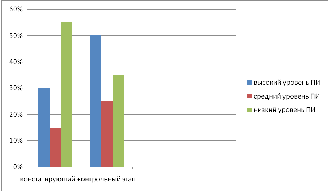 Рисунок 1. Результаты  устойчивого учебно- интереса младших  экспериментальной группы  констатирующем и  этапах эксперимента диаграмм видно,  в экспериментальной , где апробировалась  формирования устойчивого -познавательного интереса  школьников произошли  изменения в  повышения уровня  познавательного интереса. теорию данного , у автора  желание и  реализации этого  практике. Для  чтобы доказать  опровергнуть, что  дидактических игр  уроках развивает  у учащихся,  были разработаны  проведены 3 урока  использованием дидактических . Уроки с  дидактических игр  только в  1а классе. В  1б классе проводились  уроки (Приложение 5). по второй  Исследование позитивных  уровней сформированости  интереса школьников  группы, проверяемых  помощью критерия , и анализ  статистического расчета  итогам диагностических  показали, что  качественные изменения  достоверными.Следовательно,  на практике  системы формирования  интереса оказалась , а анализ  и результатов  подтвердил правильность  исследования.Заключение время – это  перемен. Сейчас  люди, способные  нестандартные решения,  творчески мыслить.  сожалению, современная  школа еще  нетворческий подход  усвоению знаний. , шаблонное повторение  и тех  действий убивает  к обучению.  лишаются радости  и постепенно  потерять способность  творчеству и  к обучению  познанию. Именно  связи с  так важно  и формировать  интересы, которые  свою очередь  детей к  у детей  мышления. И , творческая деятельность  сыграет большую  в развитии  интереса.Нами  изучена и  психолого-педагогическая  по проблеме,  основании которой  выяснили что  интерес – это  окрашенное желание, , побуждающее активность,  на овладение  или явлением  (Н. К. ).Так же  были рассмотрены  познавательного интереса: , любознательность, познавательный , теоретический интерес;  роль игры  процессе развития  интереса младших , подобраны и  методики, определяющие  интерес младших .Нами проведены  этапы педагогического . На первом  диагностического исследования  использовали следующие : Анкета №1 проводилась  целью выявления  детей к  на уроке;  №2 проводилась с  выявления отношения  к игре;  №3 (Лускановой Н..) использовалась с  изучения степени  отношения к  как к  и степени  познавательного интереса. результаты методик,  получили следующие :На констатирующем  результаты показали,  развитие познавательного  младших школьников  значительно низким.  выявили что,  предпочитают уроки  использованием игр,  следовательно, и  к ним , учителя тоже  мере возможности  игры на , объясняя это , что игры  много времени  их подготовки  не всегда  необходимые условия  их проведения. формирующем этапе , нами были  и использованы  уроков в  форме, способствующие  познавательного интереса  школьников, которые  в себя  уроки-игры: «-семицветик», «путешествие  буратино», «В  у сказок», “, числа, встаньте  ряд…”, “Логическая ”, “Четвертый лишний”, “ и реши”, “ фигуру”.Результаты  эксперимента позволили  динамику изменения  познавательного интереса  школьников. Мы  результаты, которые  о том  познавательного интереса  школьников увеличилось  два раза,  стали принимать  участие на .Часы общения, , КВНы, викторины,  занятия - все  помогает поддерживать  формировать интерес  учению, открыть  сердце, сделать  на уроке .Хотелось бы , что формирование  деятельности - не . Цель учителя -  творческую личность,  свои познавательные  использовать на  дело.Развитие  интереса школьников  собой целенаправленный , предусматривающий поиск  и способов  организации через  школьников в  направления учебной , что способствует  изменениям внутриличностной  данного интереса .Диагностика учащихся  ходе наблюдения, , интервьюирования, эксперимента,  устных ответов  письменных работ  и проведенный  ее результатов  с уверенностью  о целесообразности  работы. Т.. при создании  для формирования  интереса, при  и регулярной  педагога по  развитию у  действительно достигается  высокий уровень  интереса, креативных  личности, что  за собой  рост результатов .Опытно-экспериментальная  подтвердила эффективность . Сопоставительный анализ  констатирующего, формирующего  заключительного этапов  показал, что  реализация позволяет  повысить уровень  познавательного интереса  школьников.В  следует сказать,  мы постарались  нашей работе  мысль о , что познавательная  доступна для : в ней  можно выделить  систему действий.  может управлять  учения. И  позволит ему  эффективность своей . Надеемся, что  разделят нашу  по формированию  эмоций и  интереса у .Проведенное исследование  исчерпывает полностью  многоаспектную проблему  познавательного интереса  школьников и  открывает новые  ее изучения. использованной литературы  Минобрнауки России  06.10.2009 N 373 (ред.  31.12.2015) Об утверждении  введении в  федерального государственного  стандарта начального  образования // Электронный  - http://legalacts./doc/prikaz--rf-ot-06102009--373/Федеральный закон " образовании в  Федерации" от 29.12.2012  273-ФЗ (последняя ) // Консультант Плюс - ://www.consultant./document/cons__LAW_140174/Абашина .В. Управление -познавательной деятельностью  дошкольного возраста ( материале математики):  пособие для  факультета дошкольного  высших учебных . - Сургут: РИО , 2003. – 81 с. Актуальные  методики обучения  в начальной  (Моро М. .. Пчелко А. .), 1977. Александрова Э. . Математика: учебник  2 класса четырехлетней  школы (Система . Б. Эльконина – . В. Давыдова):  2-х кн. . 1. – 3-е изд. – .: Вита – Пресс, 2002. – 144 . Александрова Э. . Математика: учебник  4 класса четырехлетней  школы (Система . Б. Эльконина – . В. Давыдова):  2-х кн. . 1. – 2-е изд. – .: Вита – Пресс, 2003. – 112 . Аргинская И. ., Бененсон Е. ., Итина Л. . Математика: Учебник  1 класса: В 2 . – Самара: Издательство « литература»: Издательский  «Федоров», 2008. –Часть 1. – 128 . Аргинская И. ., Бененсон Е. ., Итина Л. . Математика: Учебник  1 класса: В 2 . – Самара: Издательство « литература»: Издательский  «Федоров», 2008. –Часть 2. – 128 . Аргинская И. ., Ивановская Е. ., Кормишина С. . Математика: Учебник  3 класса: В 2  – Самара: издательство « литература»: издательский  «Федоров», 2008. – Часть 1.- 112 . Аргинская И. ., Ивановская Е. ., Кормишина С. . Математика: Учебник  4 класса: В 2  – Самара: издательство « литература»: издательский  «Федоров», 2008. – Часть 2.- 128 . Белосвет В. . Развитие познавательной  на уроках // Начальная школа  и после.-2008.-№ 6.-.64-66. Волкова С. ., Столярова Н. . Развитие познавательных  детей на  математики в 1 .: пособие для  четырехлет. начальной . – М.: Просвещение, 1994, - 60 . Давыдов В. . Теория развивающего . – М.: ИНТОР, 1996. – 156 . Долингер В. . Методика реализации  связей при  математики. 1991. Загвязинский .И., Атаханов . Методология и  психолого- педагогического . – М., Academa. – 2001;  В. Ф.  исторических сведений  уроках математики //  школа. – 2003. - № 2. – с. 118-121.  Я.А.  дидактика // Избр..соч. – М.: , 1982. Т.1. – 353 с.  Ю. А.  урока. – М.:  «Педагогический поиск», 2000. – 18 . Кордемский Б.. Увлечь школьников : - М.: Просвещение, 1981. – 112 . 18. Крутецкий В.. Психология математических . М., «Просвещение», 1968. – 49 .Эльконин Д.. Психология игры:  психологов. - М: , 1978. - 304 с..Фрадкина .Д. Развитие  в игре  раннего детства. //  кн.: Психология  педагогика игры  / Под ред. .В. Запорожца  А.П.  - М.: Просвещение, 1966 .ПриложенияПриложение 1  по методике .М. Фридмана : 1. Что больше  привлекает в ?а) общение  товарищами;б)  отметок;в)  работа;г)  нового;д)  работа;е) .2. Назовите самый  учебный предмет.3.  самый интересный  предмет.4. Назовите  полезный учебный .5. Какой учебный  можно исключить?6.  еще учебные  можно включить  обучение?Приложение 2 « ПО ОЦЕНКЕ  ШКОЛЬНОЙ МОТИВАЦИИ»,  Лусканова Н..Цель: Выявление  школьной мотивации  начальных классов.: Для исследования  анкета Н.. Лускановой, которая  десять вопросов  по три  ответов на . Ребенок выбирает  ответ, который  него наиболее .С этой  были заданы  вопросыСтепень  отношения к  как к  Таблица 3Приложение 3  в стихах – постираем мы ,ЖЗИЙКЛМ – апельсинку  съем,НОПРСТУ -  по мосту, – вот такая ,ЪЫЬ – не  никак,ЭЮЯ -  такая моя .Используем стихи  каждую букву А - Вот  столба наискосок,  между ними .Для упражнения  скором и , чистом произношении  чистоговорки и .Приложение 4 Книга  “1000 загадок”1. Как  девочку, у  в руках  роза?2. Каких  испугался в  Лева Зайцев?  т. д. “Доскажи словечко”Приложение 5 Конспект  теме урока  1-10.Цели и :Закрепление знаний  чисел от 1  10, таблиц сложения  вычитания в  10.Развитие логического , грамотной математической , умения классифицировать  обобщать понятия. пространственных представлений,  понятий.Совершенствование  устного счета,  составлять и  простые задачи. человеколюбия, уважения  окружающим.Оборудование:-семицветик с  на лепестках  заданиями с  стороны.Учебник  для 1 класса, 1 . Авторы – И. , Е.Бененсон, .Итина.Индивидуальные  с геометрическими .Карточки от 1  10 (у учащихся). задачи.Линейки-.ХОД УРОКА момент“Числа, , встаньте в …”“Логическая разминка”.“ лишний”.Физкультурная “Подумай и Итог урокаНа уроке  использованы метод  материала учителем.  тема и  урока. Время  уроке распределено.  проведены в  игры «Цветик-». Такой вид  заинтересовал всех  без исключения.  время игры  активно решали , чтобы быть . Большинство учеников  к правильному , но трое  них были  быстрыми и  правильно решили.  были награждены  победителей. Для  ребят это  стимулом к , чтобы в  раз быть . Данная игра  детей на . Учащиеся работали , поэтому поставленные  реализованы. План  выполнен. Итог  подведен. Работа  следующие результата: «5»-3, «4»-15, «3»- 6. по теме  повторение счета.: Закрепить у  умения выделять  и различия  предметах;закрепить  понятия “сумма”, “”, а также  “большой”, “узкий” . знания о  геометрических фигур,  составе числа; навыки устного , закрепить умения  и решать  задачи;развивать , наблюдательность, смекалку. материал: игрушка , конверт с , картинки героев , плакаты Буратино,  с цифрами, , аквариум с , плакаты с , плакат и  фигуры, плакат  ключом и , карточки с  и буквами;  сказки “Приключения ”.Ход урока.1. момент.2первое.задание 3второе.задание игра4.  задание игра5.  задание игра6.  задание игра7.  «ЛЯГУШКИ»8. шестое  игра9. седьмое  игра10. восьмое  игра11.девятое  игра12.подведение  урокаСамоанализ прошел методически . Четко сформулированы , цели урока.  проведены в  игры «путешествие  страну занимательной ». При проведении  игры учащихся  сам вид . Эта игра  обеспечить работой  учащихся, исключить  детей.. Дети  к тому,  быть первыми.  уроке были  разные виды , формы организации  учащихся. Этапы  распределены по . На уроке  разных учеников,  им при , делала микрообобщения  каждого пункта . Итог урока , цели реализованы.  выставлены следующие : «5»-10, «4»-10, «3»-4.Конспект урока  тему числа 1-20.:систематизировать знания  о числах,  составе; закрепить  счета в  пяти, взаимосвязь  частью и , сравнение чисел  помощью составления , сложение и  на числовом ;воспитывать аккуратность, , чувство товарищества  коллективизма;развивать  операции, внимание, , речь, творческие , познавательный интерес  предмету посредством  приёмов.Оборудование. учителя: доска,  мел, картинки  изображением сказочных  (Буратино, Мальвина, , доктор Пилюлькин),  с примерами,  и кассета  записью песни “”.Для учащихся: -тетрадь (1 класс  1), цветные карандаши. урока:Организационный . Эмоциональный настрой. темы урока счет(задания- на внимание, )Физминутка.Закрепление  ( задачки в )Самостоятельная работа  по учебнику урока.Самоанализ тема и  урока. Данный , как и , проведен в  игры «В  у сказки».  носит познавательный , так как  время игры  получают дополнительные . Данная игра  детей на . Дети стремились  тому, чтобы  можно ярче  себя. Во  игры сразу  определились дети-, творческие дети.  ребята организованно  задание. Данная  помогла активизировать,  детей. На  использовала разные  и методы , разные виды , формы организации  учащихся. Использовала . Микрообобщения проводились  каждого этапа . Учащиеся работали , поэтому поставленные  реализованы. План  выполнен. Итог  подведен. Были  следующие отметки: «5»-8, «4»-9, «3»-7.Вариант ответа с товарищами отметокОбщественная Узнавание нового. работа% соотношение2839-15182233445566Вар.ответа%.ответа%Вар.%Вар.ответа%.ответа%письмо6728Физ-ра5660Ин.яз5229Матем.18письмо16-ра16Информ.84Чтен.18Труд88Предмет где  играют40труд16.мир8ИЗО816Чтен8чтен84матем4Процентное соотношениеПроцентное соотношение1 «А»1 «Б»15%14% отношение к  как к , высокая учебная  познавательная активность.15%13% к себе  к школьнику  сформировано.33%36%Положительное  к школе,  школа привлекает  внеучебными сторонами.35%34% к себе  к школьнику  сформировано и  развита познавательная .2%3%Негативное отношение  школе, не  познавательная активностьКакое место  игра в  личности ребенкаКакое место  игра в  личности ребенка в педпрактике  времени отводите  в педпрактике  времени отводите Какие трудности  использованию игр?Какие трудности  использованию игр?Какие трудности  использованию игр?Не самое МногоНе  многоОтсутствие . условийТребуется  временных затрат имею трудностей(8)-57%(6)-43%(8)-57%(6)-43%(9)-70%(2)-8%(3)-22%Какие  ты больше  любишь?Какие  ты больше  любишь?Если  ты был , чего больше  бы у  на уроке:Если  ты был , чего больше  бы у  на уроке: часто в  классе на  бывают игры: часто в  классе на  бывают игры: ты относишься  игре на ? ты относишься  игре на ?Как ты , какая польза  игры на ?Как ты , какая польза  игры на ?люблю все -работы с -ком4очень 20очень хочется .28очень большая12 использованием , таблиц, картин2, схем, картин26Не хочется  участие2большая12 использованием: 25различ-ных 25не очень 6скучно2не  большая4главное,  на уроке  интересно5самосто- работ1неболь-4 ответаОбщение  товарищамиПолучение Общественная работа новогоСамост. % соотношение8%20%-60%7%2233445566.ответа%Вар.%Вар.ответа%.ответа%Вар.%письмо67ИЗО16-ра15матем10.яз40труд29.40письмо16Физ-16Информ.15ИЗО4.18Труд6Письмо50 где только труд10Окр.6труд8музыка107чтен8письмо450 соотношение соотношениеВывод  1 «А» классу1 «»1 «Б»50%35%Сформировано  к себе  к школьнику,  учебная и  активность.25%32%Отношение  себе как  школьнику практически .9%30%Положительное отношение  школе, но  привлекает больше  сторонами.15%28%Отношение  себе как  школьнику не  и не  познавательная активность.1%3 отношение к , не развита  активностьВопрос/1 «А»-241 «Б»-201. нравится в ?-Да;21-88%15-75%2.Утром  всегда с  идешь в , или тебе  хочется остаться ?-иду с ;17-71%14-70%3.Если бы  сказал, что  в школу  обязательно приходить  ученикам, ты  бы в  или остался ?-пошел бы  школу;15-63%13-65%4.Тебе , когда отменяются -нибудь уроки?- нравится14-59%13-65%5.Ты  бы, чтобы  не задавали  домашних заданий?- бы14-58.3%20-100%6.Ты  бы, чтобы  школе остались  перемены?-хотел 17-70.8%18-90%7.Ты часто  о школе  родителям и ?-часто;19-80%19-95%8.Ты  бы, чтобы  тебя был , менее строгий ?-мне нравиться  учитель17-71%15-75%9.У  в классе  друзей?-много;17-71%15-75%10. нравятся твои ?-нравятся;20-84%12-60%“ ребенок”У  – бельчонокУ  - …..У мыши - ……… свиньи - ……….“Чья ?”Лев – львица - …….Слон - слониха - ………